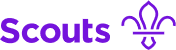 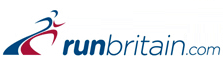 Location:                   Ramsbury Recreation Ground, Hilldrop Lane. SN8 2RBPrizes:		1st & 2nd Boy & Girl in each age group			MEDALS : All finishersChildren’s Races on Recreation Ground from 10am. Entry on-the-day from 9.15am £4 per child, In advance : £3 per child – enter using this form or OnLine @ RunBritain.co.uk Ages on 12th May 2024.Approximate times and distances:  10.00 - Under 7’s - 300 metres                                                             10.05 - Under 10’s (Girls & Boys Race) – 600 metres                                                             10.15 - Under 13’s (Girls & Boys Race) – 900 metres                                                             10.25 – Under 5 sprint                                                             10.30 - Under 15’s (Girls and Boys Race) – 3KAll proceeds will go to 1st Ramsbury Scouts Using this form - Send entries to ramsburyrun@hotmail.com and make payment OnLineSort code: 090129	  A/C: 35000419 	Name: Mrs CMAllmanor post to: 32 Ashley Piece, Ramsbury, Marlborough, SN8 2QE.Any queries Email: ramsburyrun@hotmail.com or call Clare : 07971 464229Collect your number on the registration deskUKA Permit.-----------------------------------------------------------------------------------------------------------------------------------------------------RAMSBURY RUN CHILDREN’s RACES – 12th MAY 2024 – ENTRY FORMSURNAME:	………………………………………           FIRST NAME:	………………………………………	DOB:	AGE on 12/05/2024.....................           ADDRESS:	………………………………………						SEX:	Male      	        Female	………………………………………						Parents EMAIL: ……………………………………………………	………………………………………					Parents TELEPHONE 	DAYTIME: …………………………..	………………………………………									EVENING…………………………....POSTCODE                 ………………………………………            	            .  I have transferred £…………….to the account / I enclose cashSIGNATURE:   …………………………………………………………………………….       DATE: …………………………….NAME……………………………………………………………………………………….(Parent/Carer)